ΕΛΛΗΝΙΚΗ  ΔΗΜΟΚΡΑΤΙΑΠΕΡΙΦΕΡΕΙΑ  ΑΝΑΤ. ΜΑΚΕΔΟΝΙΑΣ & ΘΡΑΚΗΣΠΕΡΙΦΕΡΕΙΑΚΗ ΕΝΟΤΗΤΑ ΔΡΑΜΑΣΓΡΑΦΕΙΟ ΑΝΤΙΠΕΡΙΦΕΡΕΙΑΡΧΗΤαχ. Δ/νση: 1ης Ιουλίου 1		Δράμα, Παρασκευή 24 Σεπτεμβρίου 2021Ταχ. Κώδικας: 66133Τηλ.: 2521351342 & 2521351345Fax:  2521035565E-mail: typou@drama.grΔελτίο ΤύπουΑναβολή των προγραμματισμένων εκδηλώσεων του «6ου Περιφερειακού Φεστιβάλ VIA EGNATIA Αμφίπολη-Δράμα-Φίλιπποι στην Π.Ε. Δράμας 2021» στο πλαίσιο προστασίας της δημόσιας υγείας	Σας ενημερώνουμε ότι στο πλαίσιο προστασίας της δημόσιας υγείας, όλες οι προγραμματισμένες εκδηλώσεις του «6ου Περιφερειακού Φεστιβάλ VIA EGNATIA Αμφίπολη-Δράμα-Φίλιπποι στην Π.Ε. Δράμας 2021» και συγκεκριμένα : 1) η συναυλία των Opera Chaotique με ήχους Opera, Jazz, Cabaret και Pop με τον εικαστικό Νικόλαο Φωτιάδη, για την Παρασκευή 24 Σεπτεμβρίου- Ώρα 19:00 στον «Κήπο των Γλυπτών», στο Διοικητήριο της Π.Ε. Δράμας, 2) η Μουσικοθεατρική παράσταση «Ο Λάμπρος» του Διονυσίου Σολωμού, από το Θέατρο Χώρος της Έλενας Μαυρίδου για το Σάββατο 25 Σεπτεμβρίου-Ώρα 19:00 στο Υπαίθριο θέατρο Αγίας Βαρβάρας «Σωκράτης Δημητριάδης», 3) ο Αγώνας Δρόμου 10 χιλιομέτρων Μαυρολεύκη-Καλαμπάκι, στα χνάρια της Αρχαίας Εγνατίας Οδού για την Κυριακή 26 Σεπτεμβρίου- Ώρα 09:00-12:00 και 4) η συναυλία της Δήμητρας Γισδάκη για την Κυριακή 26 Σεπτεμβρίου-Ώρα 19:00 στις Πηγές Κεφαλαρίου, του Δήμου Δοξάτου, αναβάλλονται, λόγω έκτακτων επιδημιολογικών συνθηκών. 	Η αναβολή κρίθηκε επιβεβλημένη και αναγκαία, κατόπιν της υπ' αριθ.Δ1α/Γ.Π.οικ.58259/23-09-2021 Κοινής Υπουργικής Απόφασης (ΦΕΚ 4399 Τ΄Β/23-09-2021), η οποία εκδόθηκε λόγω της ανάγκης έκτακτων μέτρων προστασίας της δημόσιας υγείας από τον κίνδυνο διασποράς του κορωνοίου COVID-19, στην Περιφερειακή Ενότητα Δράμας της Περιφέρειας Ανατολικής Μακεδονίας και Θράκης, λαμβανομένων υπόψη των επιδημιολογικών δεδομένων.	Οι εμπλεκόμενοι φορείς και όσοι υπέβαλλαν αίτημα συμμετοχής, θα ενημερωθούν ηλεκτρονικά, μέσω του email που έχουν δηλώσει. 	Οι εν λόγω εκδηλώσεις ευελπιστούμε ότι θα πραγματοποιηθούν σε μεταγενέστερο χρόνο όταν το επιτρέψουν οι επιδημιολογικές συνθήκες στην Περιφερειακή Ενότητα Δράμας. 		ΑΠΟ ΤΟ ΓΡΑΦΕΙΟ 							ΑΝΤΙΠΕΡΙΦΕΡΕΙΑΡΧΗ ΔΡΑΜΑΣ 							κ.ΓΕΩΡΓΙΟΥ ΠΑΠΑΔΟΠΟΥΛΟΥ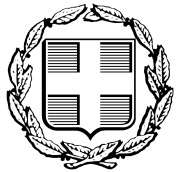 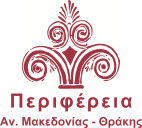 